РАЗВИВАЮЩАЯ ИГРА "НАРЯДИ ЕЛОЧКУ". Из пластиковых бутылок и крышек от них можно сделать полезную игру на развитие мелкой моторики у малышей.

Возьмите крышку от коробки из-под обуви. На внешней стороне сделайте аппликацию елочку. При желании украсьте картинку снежинками, вырезанными из бумаги. После этого отрежьте от пластиковых бутылок горлышки с резьбой. Сделайте в крышке от коробки из-под обуви отверстия под размер горлышек, вставьте их внутрь отверстий и приклейте при помощи клея "Момент" или клеевого пистолета с обратной стороны. 

Малыш, чтобы украсить елочку, должен будет прикрутить все крышки, а такое занятие очень полезно для развития мелкой моторики.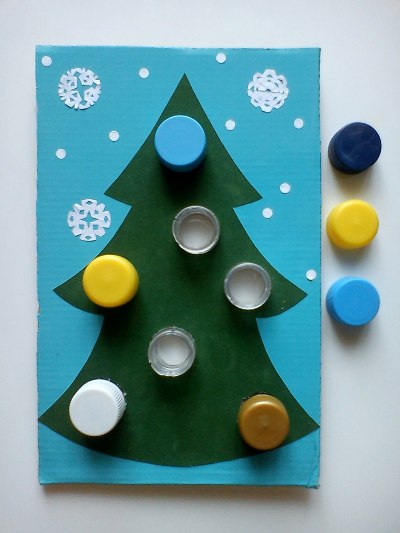 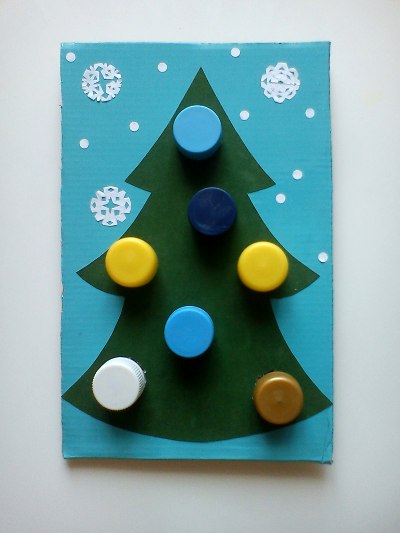 